УТВЕРЖДАЮДиректор___________ В.А. Козлов___________ 2015ПОЛОЖЕНИЕоб областном конкурсе творческих, проектных и исследовательских работ учащихся, посвященного международному году света световых технологий, «Свет в нашей жизни» (региональный этап Всероссийского конкурса «Свет в нашей жизни»)1. Общие положенияНастоящее Положение определяет порядок организации и проведения областного конкурса творческих, проектных и исследовательских работ учащихся, посвящённого Международному году света и световых технологий, «Свет в нашей жизни» (далее - Конкурс) (региональный этап Всероссийского конкурса «Свет в нашей жизни»).Учредителем Конкурса является Министерство образования и науки Российской Федерации при поддержке Министерства энергетики Российской Федерации.Техническим организатором проведения Конкурса является ФГАОУ ДПО «Академия повышения квалификации и профессиональной переподготовки работников образования».2. Цели Конкурса:повышение исследовательского и познавательного интереса детей к теме энергосбережения, развитие у школьников культуры сбережения энергии;расширение и закрепление ключевых знаний, учащихся о свете, источниках света и световых явлениях, что будет содействовать повышению энергетической, экономической и экологической грамотности обучающихся;формирование творческого мышления, развитие интеллектуальных способностей, обучающихся;раскрытие для учащихся ценностного содержания окружающего мира, что способствует формированию активной жизненной позиции школьников;3. Участники Конкурса:обучающиеся образовательных организаций общего и дополнительного образования, в том числе дети-инвалиды и обучающиеся с ограниченными возможностями здоровья, в возрасте от 6 до 17 лет.4. Номинации КонкурсаКонкурс проводится по 4 номинациям:Рисунки и плакаты «Свет в нашей жизни» - для учащихся 1-4 классов;Рассказы и стихотворения «Про свет, тепло и жизнь природы» - для учащихся 5-7 классов;Сочинения «Так ли необходимо беречь энергию?» - для  учащихся 8-9 классы;Исследовательские проекты «Эффективная энергетика как новый энергетический ресурс» - для учащихся 10-11 классов.5. Сроки и организация проведения КонкурсаКонкурс проводится в два этапа:1 этап - региональный (с 1 октября по 20 октября 2015 г.)2 этап федеральный (с 21 октября по 10 ноября 2015 г.)6. Порядок проведения КонкурсаПорядок проведения регионального этапа.На региональном этапе Конкурса принимают участие учащиеся 1-11-х классов.Для проведения регионального этапа Конкурса создается оргкомитет и жюри.Оргкомитет регионального этапа Конкурса утверждает требования к проведению указанного этапа Конкурса, определяет порядок регистрации участников и информирует о нем руководителей образовательных учреждений, квоту победителей и призеров.Региональный этап Конкурса проводится по всем четырем номинациям Конкурса.Участники регионального этапа Конкурса, получившие наибольшее количество баллов, признаются победителями данного этапа.Призерами регионального этапа Конкурса в пределах установленной квоты победителей и призеров признаются 5 участников этапа Конкурса, следующие в итоговой таблице за победителями.Список победителей и призеров регионального этапа Конкурса утверждается региональным оргкомитетом.Порядок проведения федерального этапа КонкурсаНа федеральный этап Конкурса принимаются работы в количестве не более пяти по каждой номинации - победителей регионального этапа Конкурса.Для участия в федеральном этапе работы направляются в электронной форме на электронный адрес, определенный оргкомитетом Конкурса. В письме в обязательном порядке указывает субъект Российской Федерации, список работ по номинациям, занятые по итогам регионального этапа первые места, а также ответственные.Для проведения федерального этапа Конкурса создается жюри федерального этапа.Федеральный этап Конкурса проводится по всем четырем номинациям Конкурса.Победители федерального этапа Конкурса в пределах установленной квоты победителей и призеров определяются жюри в соответствии с итоговой таблицей.Призерами заключительного этапа Конкурса в пределах установленной квоты победителей и призеров признаются участники федерального этапа Конкурса, следующие в итоговой таблице победителями.Список победителей и призеров федерального этапа Конкурса утверждается Жюри.7. Подведение итогов1. Победители и призеры всех этапов конкурса определяются на основании результатов участников соответствующих этапов Конкурса, которые заносятся в итоговую таблицу результатов, представляющую собой ранжированный список участников, расположенных по мере убывания набранных ими балов.2. Общая информация о Конкурсе, ходе и результатах федерального этапа размещается Оргкомитетом на информационной странице конкурса в сети интернет по адресу www.apkpro.ru.8. Порядок подачи заявокДля участия в Конкурсе необходимо прислать заявку до 20 октября 2015 года.Работы по номинациям «Рассказы и стихотворения «Про свет, тепло и жизнь природы» и «Сочинения «Так ли необходимо беречь энергию?» можно выслать на электронную почту ocunsam@mail.ru, все остальные работы необходимо предоставить по адресу: . Самара, ул. Врубеля, 19.Заявки на конкурс подавать на бланке письма учреждения в форме таблицы (Приложение 1). Телефон для справок:(846) 334-45-92 -зав. отделом Рожек Ирина Владимировна  E-mail: ocunsam@mail.ru Сайт   unnat1928.ruПриложение 1 (на бланке письма учреждения)заявкаПриложение 2Требования к конкурсным работам1. Рисунки, плакаты.Работы должны быть представлены в формате не менее А4 и не более А3.Рисунок должен:соответствовать теме конкурса «Свет в нашей жизни»;иметь название;быть выполнен на бумаге 1/8 (формат А4) или 1/4 (формат А3) листе ватмана;быть ярким, красочным, может быть выполнен карандашами, фломастерами, так и красками;в дополнение к рисунку возможно, использование аппликации для придания объёма изображению.Форма и содержание плаката:плакат выполняется на листе ватмана в вертикальном или горизонтальном положении;грамотное расположение фрагментов плаката /правила оформления плаката.Содержание плаката должно включать в себя:заголовок;яркую эмблему-рисунок, соответствующую тематике конкурса.Обязательное указание класса и авторов плаката.Все работы должны быть выполнены непосредственно самим ребенком, под руководством родителя (законного представителя) / педагога / воспитателя и соответствовать тематике конкурса, оформлены в паспорт и подписаны в правом нижнем углу:название работы,фамилия и имя автора (полностью);класс и наименование школы;2. Рассказ, стихотворение.Рассказ и стихотворение:должны иметь название;должны иметь чёткий и ясный сюжет, связанный с темой конкурса;быть интересными, увлекательным, поучительным;производить на читателя, положительное впечатление;соответствовать требованиям, предъявляемым к письменным работам обучающихся;быть грамотно составленным. Я бы написала «не содержать орфографических,объём рассказа не должен превышать 5 печатных страниц текста.3. Сочинение.Объем работы должен не превышать 10 печатных страниц, формат А-4.Работа должна быть авторской, то есть не должна частично или полностью использовать работы других авторов.В работе должно прослеживаться понимание проблемы.Работа должна соответствовать теме Конкурса, носить личностный характер восприятия проблемы и ее осмысление (сочинение должно содержать личное мнение автора по проблеме).Сочинение должно быть изложено простым, общедоступным языком с соблюдением языковых норм.Сочинение должно состоять из следующих частей: название (тема); эпиграф; вступление; основная часть; заключение.4. Исследовательские проекты.Должны соответствовать тематике Конкурса.Составлены в соответствии с требованиями разработки проектов и состоять из следующих частей:Титульный лист (полное название учреждения; название проекта, автор проекта (Ф.И.О. полностью, занимаемая должность, квалификационная категория, звания))Краткая аннотация проектаПостановка проблемыЦели и задачи проектаСтратегия достижения поставленных целей и задач.Ожидаемые результаты.Практическая значимость результатов.Возможности эффективного использования результатов проекта для реализации задач по развитию образовательной среды (прогнозирование или имеющийся опыт5. Все письменные работы должны быть составлены в текстовом редакторе и совместимым с форматом.doc. с минимальным форматированием и без переносов. Если работа содержит иллюстративные материалы (фотографии, рисунки, диаграммы, таблицы, сканированные документы), необходимо предоставлять их в исходном виде отдельными файлами: изображения в формате JPG, TIFF, BMP, PSD, AI и т.п.Приложение 3Критерии оценки конкурсных работКритерии оценки конкурса рисунков и плакатов «Свет в нашей жизни»для учащихся 1 -4 классов и их родителей (законных представителей)Критерии оценивания конкурса рассказов «Про свет, тепло и жизнь природы»для учащихся 5-7 классовКритерии оценивания конкурса сочинений «Так ли необходимо беречь энергию?»для учащихся 8-9 х классовКритерии оценивания конкурса ученических проектов «Эффективная энергетика как новый энергетический ресурс» для учащихся 10-11 классов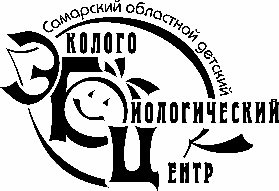 МИНИСТЕРСТВО ОБРАЗОВАНИЯ И НАУКИ САМАРСКОЙ ОБЛАСТИГосударственное бюджетное образовательное учреждение дополнительного образования детей«Самарский Областной детский эколого-биологический центр»(ГБОУ ДОД СОДЭБЦ)№ п/пФ.И.О.участникаКласс, возрастФ.И.О.педагогаНоминация№п/пКритерии оценкиТребованияКол-во балловНаличие паспорта работыНазвание работы; фамилия, имя автора (полностью); класс; наименование организации; субъект Российской ФедерацииОт 1 до 5Соответствие заданному форматуНе менее стандартного листа А4, не более стандартного листа А-4.От 1 до 5Соответствие темеСоответствие рисунка теме конкурса; глубина понимания участником содержания темы «Свет в нашей жизни»От 1 до 20Содержание рисункаПолнота раскрытия темы; оригинальность идеи или формы ее подачи;ясность идеи; информативность; лаконичность;степень эмоционального воздействия на аудиториюОт 1 до 30Качество исполненияСоответствие требованиям к композиции рисунка; эстетичность; аккуратность исполнения.От 1 до 20Цветовое решениеГармония цветового решенияОт 1 до 20Общее количество балловОт 6 до 100№п/пКритерии оценкиТребованияКол-во балловНаличие паспорта работыНазвание работы; фамилия, имя автора (полностью); класс; наименование организации; субъект Российской ФедерацииОт 1 до 5Соответствие заданному формату3-5 страниц текста, соответствие формату А4; шрифт «Times New Roman»; размер 14; интервал 1От 1 до 5Соответствие темеСоответствие теме конкурса; глубина понимания участником содержания темы «Про свет, тепло и жизнь природы», посвященной Международному году света и световых технологийОт 1 до 10Содержание Чёткий и ясный сюжет, связанный с темой конкурса;соответствие жанровым требованиям, предъявляемым к рассказу (система персонажей, изображение места действия, соответствующей среды, точность изображения деталей, точность фабулы;наличие поучительной идеи; увлекательность содержания.От 1 до 30СтруктураНазвание (уникальность и соответствие содержанию); соблюдение композиционных норм; наличие следующих элементов композиции:завязка,развитие действиякульминацияразвязкаОт 1 до 30ГрамотностьВыразительность языка; соблюдение орфографических, пунктуационных, речевых норм.От 1 до 20Общее количество балловОт 6 до 100№п/пКритерии оценкиТребованияКол-во балловНаличие паспорта работыНазвание работы; фамилия, имя автора (полностью); класс; наименование организации; субъект Российской ФедерацииОт 1 до 5Соответствие заданному форматуНе менее 5 и не более 7 страниц текста соответствие формату А4; шрифт «Times New Roman»; кегль 14; интервал 1.От 1 до 5Соответствие темеСоответствие теме конкурса; глубина понимания участником содержания темы «Береги энергию», посвященной Международному году света и световых технологийОт 1 до 15Требование к содержаниюГлубокое и полное раскрытие темы; ясность и четкость изложения; аргументированность суждений; наличие нескольких точек зрения на проблему и их личная оценка; личностный характер восприятия проблемы, ее осмысление; соответствие требованиям, предъявляемым к жанру сочинения; оригинальность и выразительность текста.От 1 до 40Структура сочинениялогичность изложения (отсутствие логических ошибок); соответствие требованиям, предъявляемым к структуре сочинения:вступлениеосновная частьзаключениеОт 1 до 15Оформление работыСоответствие основным требованиям к оформлению и использованию цитат; соблюдение лексических, фразеологических, грамматических и стилистических норм русского литературного языка; оформление текста с соблюдением правил русской орфографии и пунктуации.1 до 20Общее количество балловОт 6 до 100№п/пКритерии оценкиТребованияКол-во балловНаличие паспорта работыКраткая аннотация проекта; оформление титульного листа:название работы;фамилия, имя автора (полностью);Ф.И.О. руководителя или соавтора проекта (если имеется), занимаемая должность;класс;полное название образовательной организации;субъект Российской Федерации.От 1 до 5Соответствие заданному форматуНе менее 10 страниц текста соответствие формату А 4; шрифт «Times New Roman»; размер 14; интервал 1; объем проекта без приложений до 10 стр.От 1 до 5Соответствие темеСоответствие теме конкурса; глубина понимания участником содержания темыОт 1 до 10Содержание проекта4.1.Актуальность избранной проблемыАргументированность;значимость данной темы для участников проекта;созвучность проблемы интересам социумаОт 1 до 154.2.Цели и задачи проектаДостижимость цели в рамках данного проекта;конкретность и измеримость; соответствие задач целям проекта; соответствие задач возрасту и уровню подготовки учащихся;наличие ожидаемых результатов и их практическая значимость.От 1 до 154.3.Стратегия достижения поставленных планов и задачНаличие дорожной карты реализации проекта;полнота реализации цели;степень социальной значимости; правовая обоснованность деятельности по реализации; простота реализации; наличие необходимых ресурсов; наличие предыдущего опыта осуществления подобных проектов; заданные сроки реализации проекта; возможность использования ресурсов потенциальных партнеров и спонсоров;завершенность, полнота.От 1 до 154.4.Практические шаги по реализации проектаМетоды реализации проекта; способы привлечения участников; система связей между предыдущими и последующими действиями; внутренний мониторинг в ходе реализации проекта;представление практического результата.От 1 до 155.Оформление проектаОтражение основных этапов работы; логичность изложения материала; эстетическое оформление; красочность; наглядность;широта спектра материалов; соответствие материалов разделам проектаОт 1 до 20Общее количество балловОт 6 до 100